Praktičan rad za tri petice 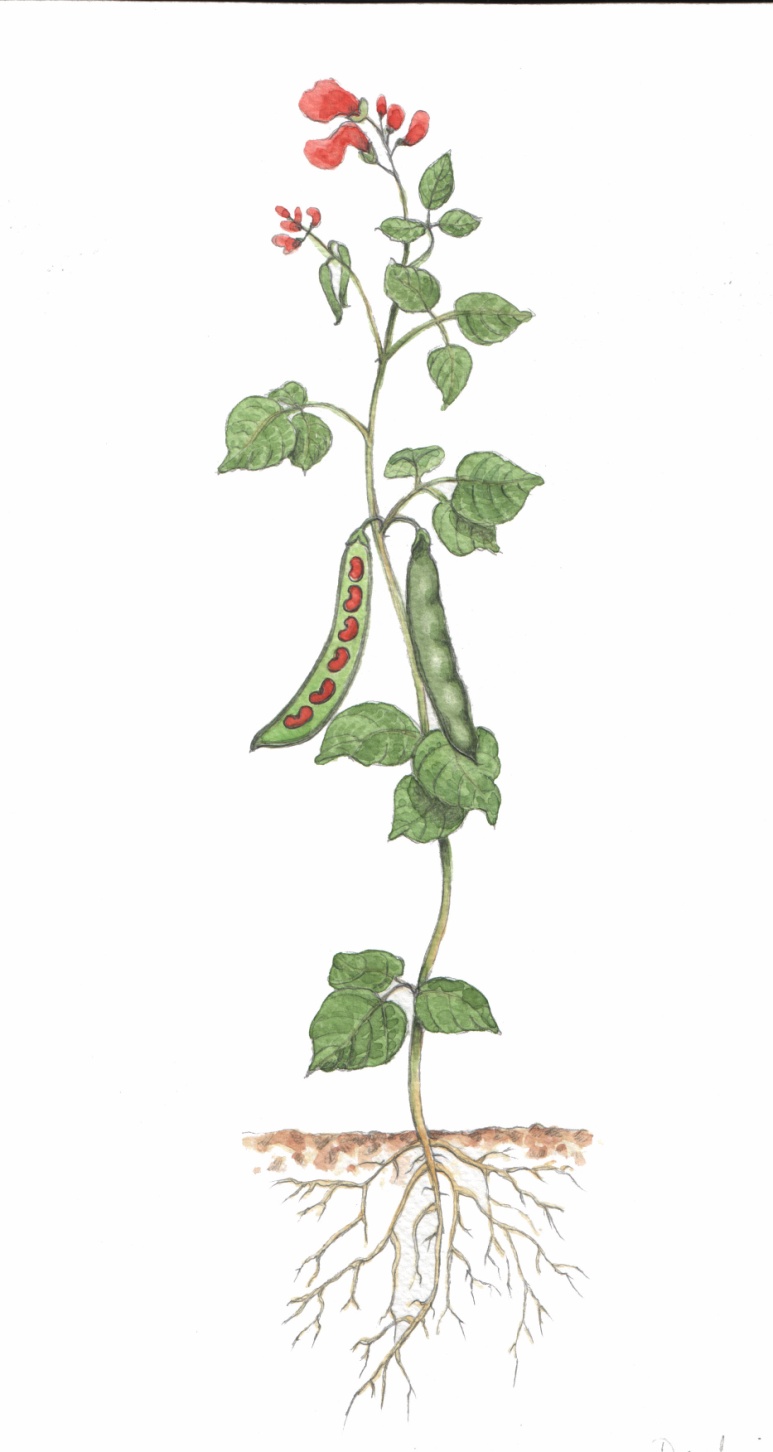 Želiš li jednim radom skupiti tri petice? Sve što trebaš učiniti jest brinuti se o jednoj biljčici i tijekom nastave prirode pozorno slušati profesoricu. Pa krenimo u lov na prvu peticu!Uzmi iz vrta malo zemlje i stavi je u manju posudicu za cvijeće. Potom u zemlji napravi udubljenje u koje ćeš smjestiti 3-5 sjemenki graha ili neke druge biljke. Prekrij sjemenke zemljom i dobro zalij. Svoju teglicu stavi u prozor. Spreman/na si za prvu peticu! Sve što trebaš učiniti jest uzeti posudu s biljkom i odnijeti je u školu na idući sat prirode. Nakon što doneseš biljku u školu, profesorici trebaš riješiti sljedeće zadatke:Nabroji uvijete koji su sjemenci potrebni da bi proklijala.Objasni kakva mora biti sjemenka koju sadimo.Usporedi građu sjemenki jednosupnica i dvosupnica.Navedi ulogu supki u sjemenki.Procjeni koliko će supke hraniti klicu.Opiši proces klijanja.Nakon što si svoju biljku donio/donijela u školu i odgovorio/la na sva pitanja točno, zasigurno ćeš dobiti prvu peticu iz praktičnog rada!Svoju posijanu sjemenku odnesi kući, stavi u prozor i redovito zalijevaj. (redovito zalijevanje podrazumijeva dodavanje manje količine vode 1-2 puta tjedno) Moraš paziti na svoju biljku jer o tvojoj brizi i znanju ovisi hoćeš li dobiti i drugu peticu. Kad prođe otprilike 3-4 tjedna svoju biljku ponovno donesi u školu.  Pritom je važno da riješiš sljedeće zadatke:Imenuj organe koje tvoja biljka sada ima.Istraži pomoću kojeg se organa tvoja biljka sada hrani.Zahvaljujući kojem staničnom organelu tvoja biljka ima zelenu boju?Navedi pomoću kojeg dijela korijena tvoja biljka sada upija vodu s mineralnim tvarima.Procijeni kojim procesom voda iz zemlje prodire u stanice korijena.Imenuj proces kojim voda odlazi u nadzemne organe tvoje biljke.Diše li biljka? Kada?Opiši proces transpiracije.Kada svojoj profesorici pokažeš sada već veliku biljku i uspješno odgovoriš na gore navedena pitanja, dobiti ćeš još jednu peticu iz pratičnog rada.Svoju mladu biljku opet smjesti u prozor, redovito zalijevaj sve do pojave cvijeta i ploda. Potom biljku opet odnesi u školu i riješi profesorici sljedeće zadatke:Na svojoj biljci prepoznaj i odredi spolne i nespolne organe.Navedi razliku između oprašivanja i oplodnje.Nabroji unutarnje i vanjske dijelove cvijeta.Odredi koji su ženski a koji muški dijelovi cvijeta.Objasni je li cvijet biljke jednospolan ili dvospolan.Zaključi koji se organ razvija iz cvijeta.Imenuj dva osnovna dijela svakog ploda.Istraži zašto su plodovi nekih biljaka jarko obojeni, slatki ili lijepo mirišu. Navedi primjere.Nabroji nekoliko načina rasprostranjivanja plodova.Nakon tvog znanja i brige za biljku koja sad već ima plodove sigurno ćeš zaslužiti i treću peticu iz praktičnog rada!